الفريق العامل المعني بالتطوير القانوني لنظام مدريد بشأن التسجيل الدولي للعلاماتالدورة السادسة عشرةجنيف، من 2 إلى 6 يوليو 2018التحويلوثيقة من إعداد المكتب الدوليمقدمةاتفق الفريق العامل المعني بالتطوير القانوني لنظام مدريد بشأن التسجيل الدولي للعلامات ("الفريق العامل")، إبّان دورته الرابعة عشرة المعقودة في جنيف في الفترة من 13 إلى 17 يونيو 2016، على قائمة بالموضوعات المزمع مناقشتها ("خارطة الطريق") على الأجل القصير والمتوسط والطويل. ونقَّح الفريق العامل خارطة الطريق في دورته الخامسة عشرة المعقودة في جنيف في الفترة من 19 إلى 22 يونيو 2017. وكان "التحويل" أحد الموضوعات الواردة في خارطة الطريق.وقد أُدخل مفهوم "التحويل" بموجب المادة 9(خامسا) من بروتوكول اتفاق مدريد بشأن التسجيل الدولي للعلامات ("بروتوكول مدريد") بغية التخفيف من عواقب شطب التسجيلات الدولية بناء على طلب مكتب المنشأ بسبب وقف أثر الطلب الأساسي أو التسجيل المترتب عليه ("العلامة الأساسية").وفي حال شطب تسجيل دولي بناء على طلب مكتب المنشأ طبقاً للمادة 6(4) من بروتوكول مدريد، يجوز لصاحب التسجيل أن يحافظ على الحماية الممنوحة في الأقاليم التي كان يشملها التسجيل الدولي عن طريق التماس الحماية الوطنية أو الإقليمية مباشرةً من مكاتب الأطراف المتعاقدة المعيَّنة في التسجيل الدولي الأصلي. ويكون تاريخ إيداع الطلب الجديد (التحويل) هو تاريخ التسجيل الدولي أو تاريخ التعيين اللاحق بحسب الحال.وقد عُرضت نتائج استقصاء الآراء حول المسائل المتعلقة بمبدأ التبعية في نظام مدريد على الفريق العامل في دورته الثالثة عشرة وشملت مسألة التحويل. إذ أشارت الغالبية العظمى من المستخدمين إلى أن التكلفة هي السبب الرئيسي لعدم اختيارهم إجراء التحويل على الرغم من توفره. وذكر المستخدمون تحديداً تكاليف الإيداع والتكاليف الأخرى المرتبطة بالإيداع المباشر، مثل الحاجة للتمثيل والترجمة والمتطلبات الرسمية الأخرى والإجراءات المحتملة لاحقاً وتكاليف المحافظة.وأفاد مستخدمون بأن بعض المكاتب قدّمت إليهم المساعدة في إجراء التحويل في حين لم تتخذ مكاتب أخرى الترتيبات اللازمة لتوفير ذلك الإجراء. وفضلاً عن ذلك، ذكر مستخدمون أنهم وجدوا الإجراء مكلفاً ومعقداً وصعباً. وأوضح المستخدمون أن كل تلك العوامل إضافة إلى عدم التأكد من نتيجة الإجراء يجعلهم يستحسنون أو يستسهلون غالباً إيداع طلب جديد.وفضلاً عن ذلك، رأى مستخدمون أن التحويل إجراء غير مستخدم بالقدر الكافي. ولا يمتلك سجل مدريد إحصاءات محدَّثة عن عدد التحويلات الملتمسة سنوياً لدى المكاتب الوطنية أو الإقليمية. وقد أفادت المكاتب، خلال مناقشة مسألة وقف الأثر إبّان الدورات السابقة للفريق العامل، بتلقي 96 طلب تحويل في عام 2010 و127 طلب تحويل في عام 2012.إجراء التحويلحددت المادة 9(خامسا) من بروتوكول مدريد الشروط الدنيا لطلب التحويل كما يلي:"1"	يجب أن يودع الطلب في غضون ثلاثة أشهر من تاريخ تدوين شطب التسجيل الدولي في السجل الدولي؛"2"	ويجب أن تكون السلع والخدمات المذكورة في الطلب مشمولة بقائمة السلع والخدمات الواردة في التسجيل الدولي بالنسبة إلى الطرف المتعاقد المعني؛"3"	ويجب أن يكون الطلب ممتثلاً لكل المتطلبات الوطنية أو الإقليمية المنصوص عليها في القانون المطبَّق في الطرف المتعاقد، بما في ذلك متطلبات عنوان المراسلة أو التمثيل المحلي أو سداد الرسوم.ولا تنص اللائحة التنفيذية المشتركة بين اتفاق وبروتوكول مدريد بشأن التسجيل الدولي للعلامات ("اللائحة التنفيذية") على أي أحكام بشأن التحويل. وباستثناء الشرطين المبيَّنين في الفقرتين الفرعيتين "1" و"2" من الفقرة السابقة، فإن إجراء التحويل مسألة ترجع إلى القانون المطبَّق في الطرف المتعاقد المعيَّن المعني فقط.توصيات عن إجراء التحويل في الأطراف المتعاقدة المعيَّنةلقد أُدخل إجراء التحويل من أجل تعزيز اليقين القانوني لدى أصحاب التسجيلات الدولية بناء على بروتوكول مدريد، غير أن تعليقات المستخدمين كشفت أن صرامة آلية التحويل تؤثر سلباً في استخدامها. ولذلك، فقد يود الفريق العامل مناقشة التحسينات الممكن إدخالها في إجراء التحويل وتوجيه توصيات في هذا الشأن من أجل الاستجابة لتوقعات المستخدمين. ولعل الاقتراحات التالية تكون تحسينات ممكنة:"1"	إن المادة 9(خامسا) مادة إلزامية من بروتوكول مدريد. ومن ثم، يجب على الأطراف المتعاقدة المعنية أن تدرِج أحكاماً خاصة بإجراء التحويل في قوانينها الوطنية في أسرع وقت. وقد أتاح سجل مدريد أحكاماً نموذجية لضمان تماشي التشريعات الوطنية مع أحكام بروتوكول مدريد بما في ذلك حكم عن التحويل."2"	في حال شطب التسجيلات الدولية، ينبغي أن يحصل المستخدمون على معلومات وافية وموثوق بها بشأن إجراء التحويل. فينبغي للأطراف المتعاقدة أن تتأكد من توفير المعلومات اللازمة عن متطلباتها الوطنية كي تُنشر على قاعدة بيانات أعضاء نظام مدريد. وقد أُطلقت قاعدة البيانات المذكورة في مايو 2017 وتتيح حالياً معلومات عن 96 مكتباً منها 89 ذكرت على الأقل أنها تتيح إجراء التحويل. ومع ذلك، يمكن للمكاتب أن تقدِّم معلومات مفصَّلة أكثر عن طريقة معالجة طلبات التحويل من أجل توضيح الرؤية أكثر للمستخدمين."3"	أشار المستخدمون إلى التكاليف الإضافية سبباً لعدم استخدام التحويل. وتختلف سياسة تحديد رسوم التحويل باختلاف الأطراف المتعاقدة؛ إذ لا تفرض بعض الأطراف المتعاقدة رسوماً على طلب التحويل خلافاً لغيرها. فيمكن للأطراف المتعاقدة أن تنظر في إعفاء طلب التحويل من الرسوم أو خفض التكاليف المفروضة عليه وبخاصة عندما يكون المكتب المعني قد حصَّل رسماً فردياً عن التسجيل الدولي المعني."4"	في حال كانت بعض الخطوات قد اتُخذت في الفحص الموضوعي للعلامة الدولية، فيمكن إحالة نواتجها إلى الطلب الناجم عن التحويل ثم استئناف الإجراءات المتبقية. إذ سيؤدي ذلك النهج إلى تفادي الازدواجية غير المبررة في العمل والتكاليف للمستخدمين والمكاتب كليهما."5"	متى كانت العلامة محل التسجيل الدولي محمية في الطرف المتعاقد المعني في تاريخ شطب التسجيل الدولي أو قبله، تعيَّن تسجيل العلامة التجارية المعنية شريطة استيفاء كل المتطلبات المتعلقة بالطلب الناجم عن التحويل. ولا شك في أن هذا الأثر يصب في مصلحة المستخدمين وهو إجراء مبرر قانوناً لأن التسجيل الدولي المشطوب كان محمياً في الأطراف المتعاقدة المعيَّنة المعنية.إن الفريق العامل مدعو إلى النظر في التوصيات المتعلقة بإجراء التحويل في الأطراف المتعاقدة المعيَّنة كما ترد في الفقرة 9 من هذه الوثيقة واقتراح أي تحسينات إضافية أخرى يراها مناسبة.[نهاية الوثيقة]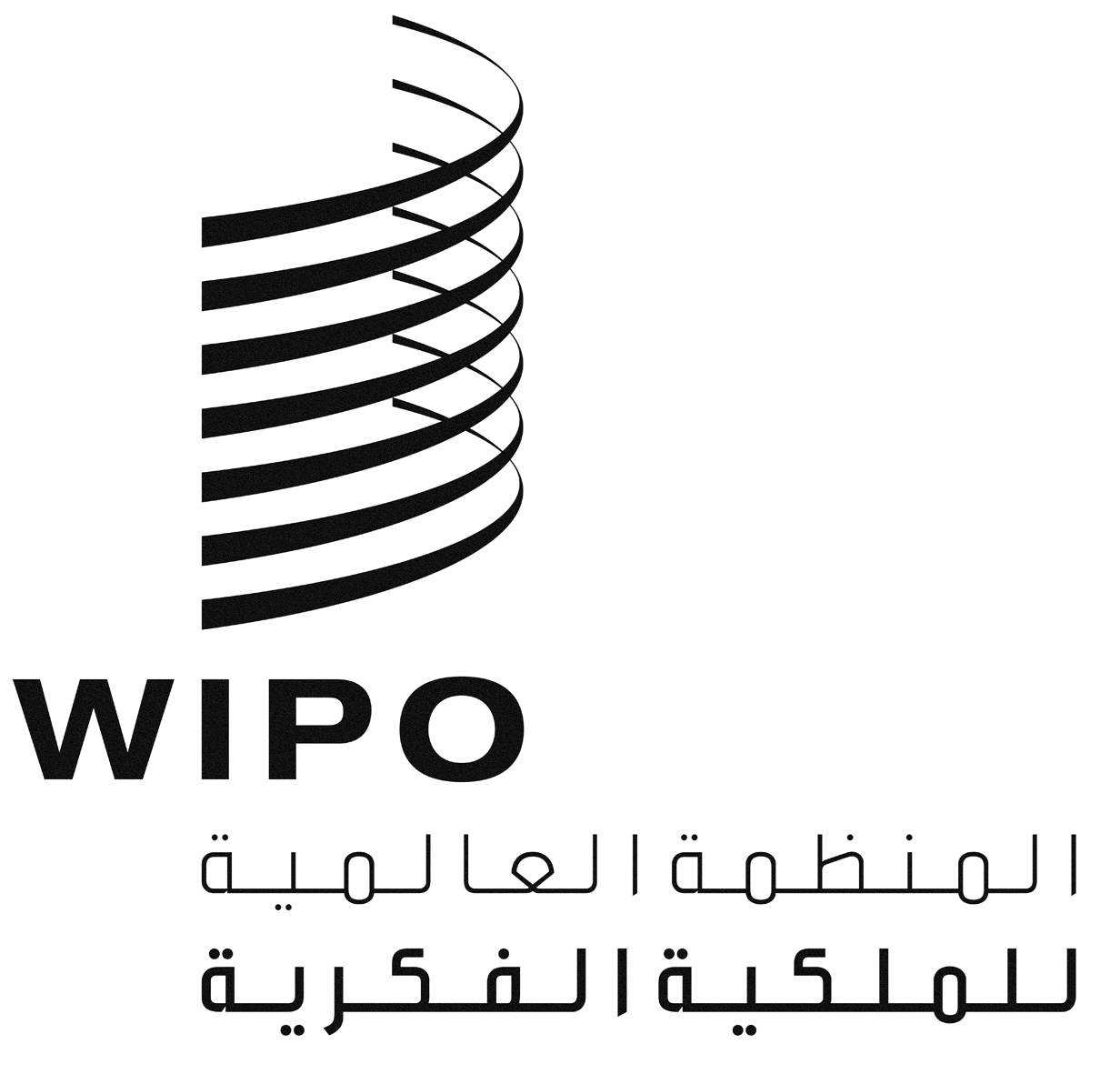 AMM/LD/WG/16/3MM/LD/WG/16/3MM/LD/WG/16/3الأصل: بالإنكليزيةالأصل: بالإنكليزيةالأصل: بالإنكليزيةالتاريخ: 2 مايو 2018التاريخ: 2 مايو 2018التاريخ: 2 مايو 2018